Pozdravljeni!Danes bomo poleg dejavnosti na svežem zraku naredili še: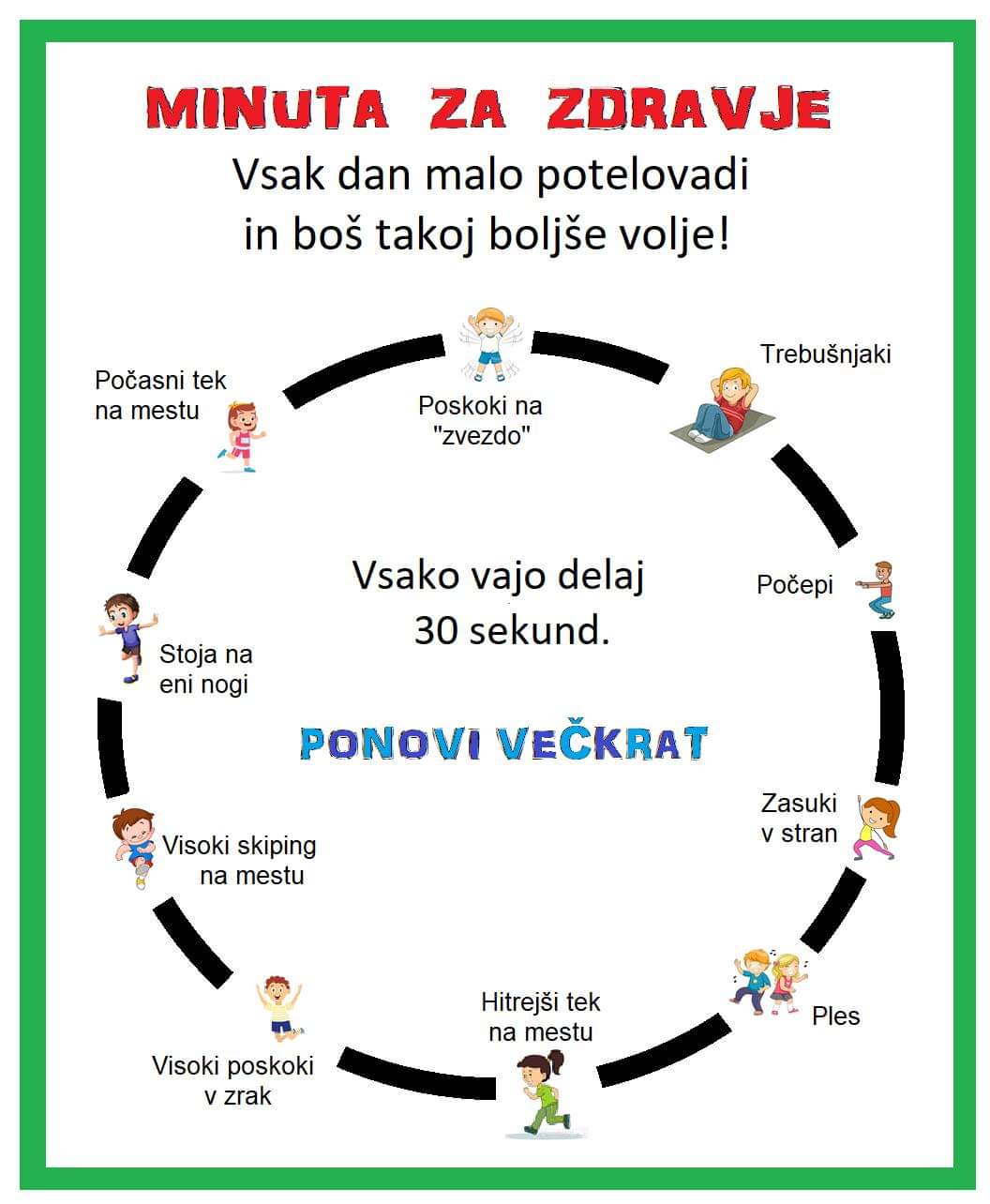 